Lead Scotland 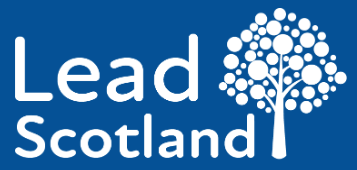 How to spot a scam message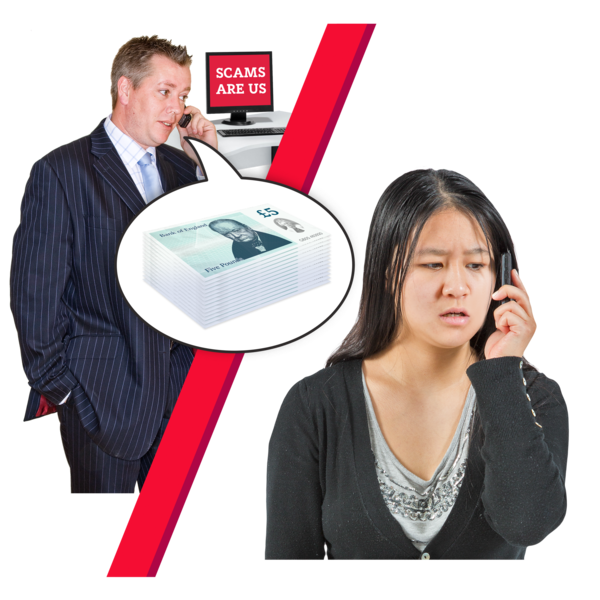 Easy Read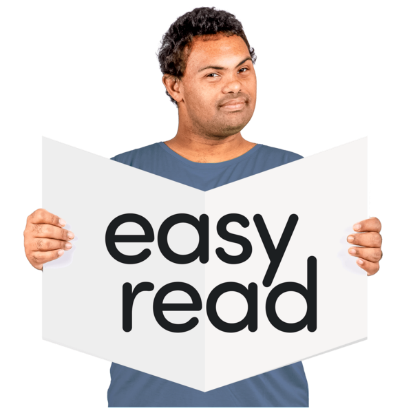 Copyright images © Photosymbols.  Prepared by Disability Equality Scotland	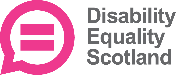 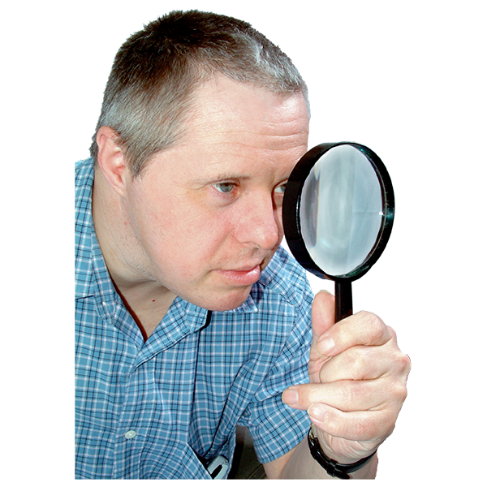 This document tells you how to spot:scam emailsscam text messagesscam phone calls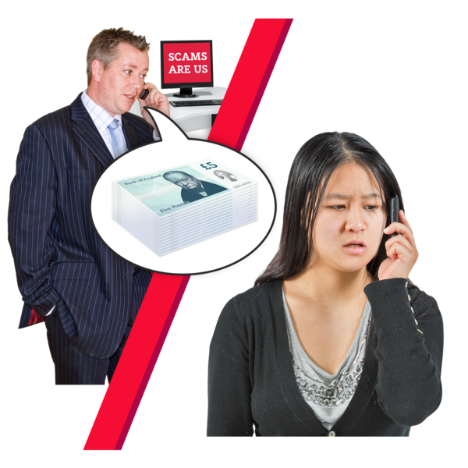 Scam means a crime where someone is tricked into giving away their:personal informationmoney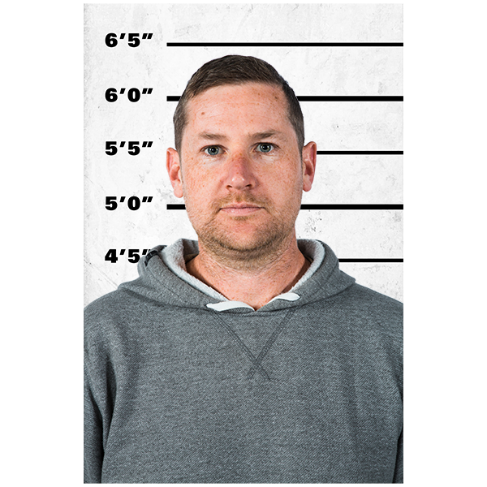 Scams are done by criminals so that they can get money.About scams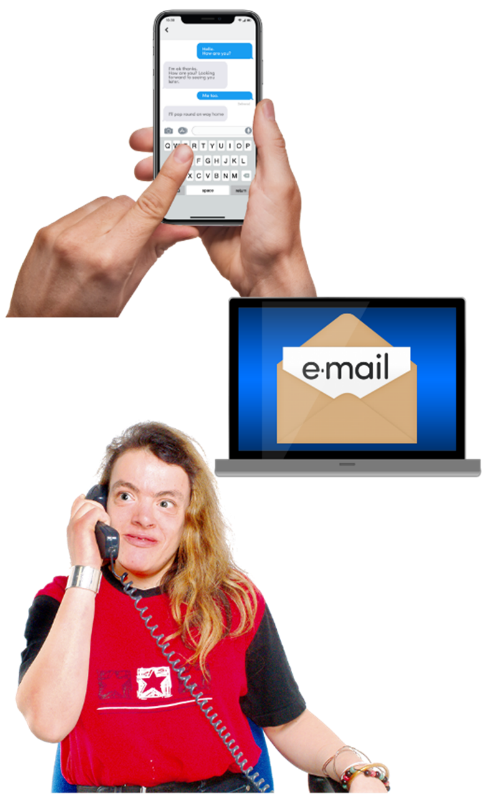 Criminals might send you:a textan emaila phone calla message on social media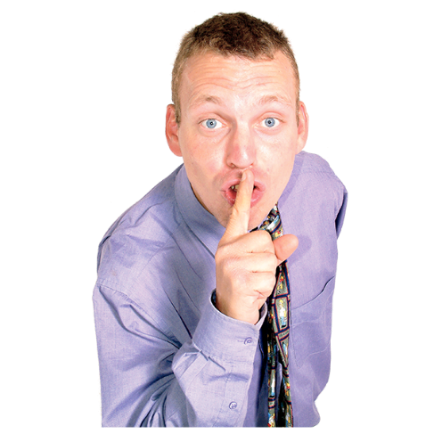 They often pretend to be a person or an organisation that you trust.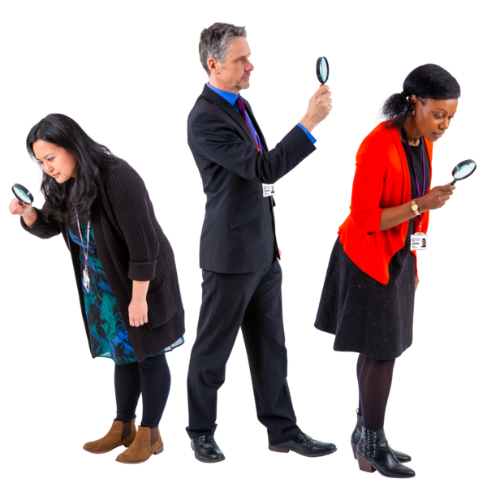 These scam messages used to be easier to spot. They often had lots of spelling mistakes and bad pictures.But many scams are more clever now. They are hard to spot.How to spot a scam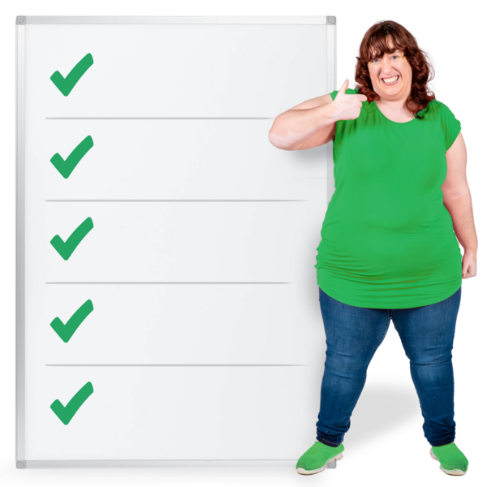 Scams often have these 5 things:1. It says it’s from someone important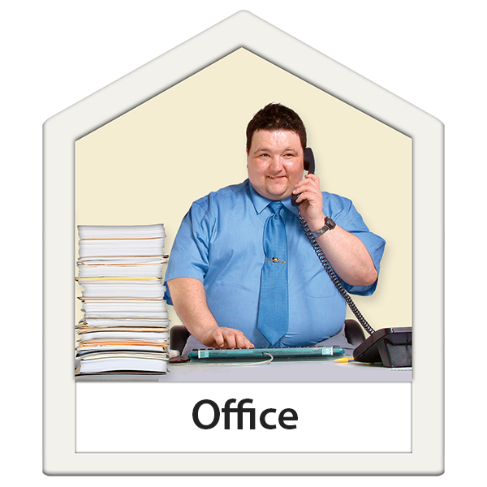 Scam messages often say they are from someone important.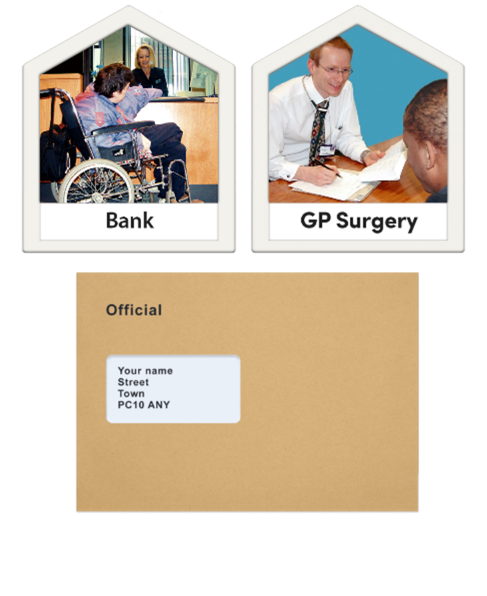 It might be pretending to be from:your banka doctora solicitor or lawyera government department2. It says it is urgent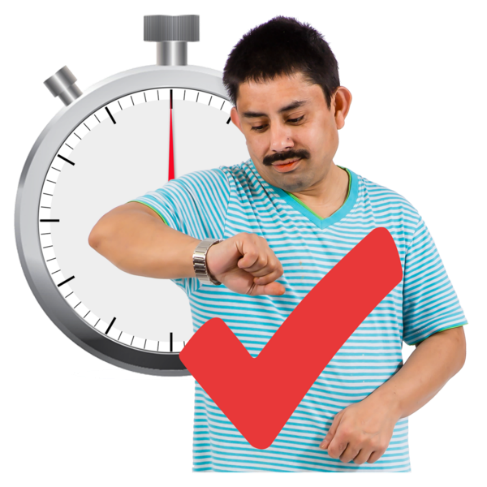 Urgent means it needs doing fast.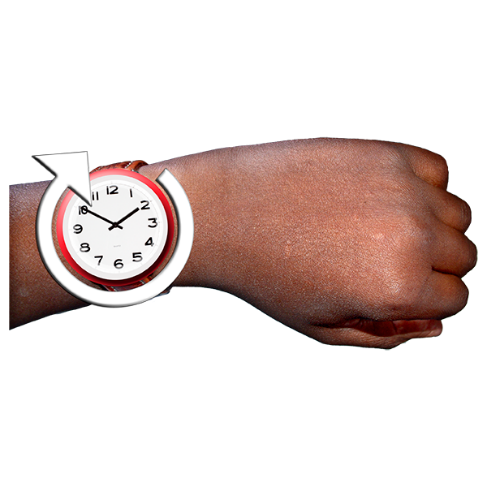 Scam messages often say you have only got a short time to reply.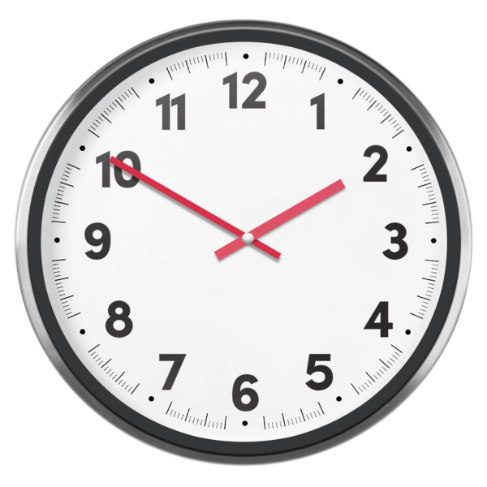 It might say things like:‘within 24 hours’‘immediately’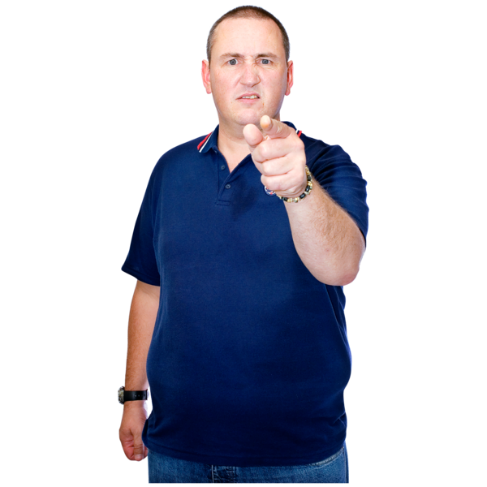 Criminals often say there will be a fine to pay if you don’t do something. Or something else bad will happen.3. It makes you feel a strong emotion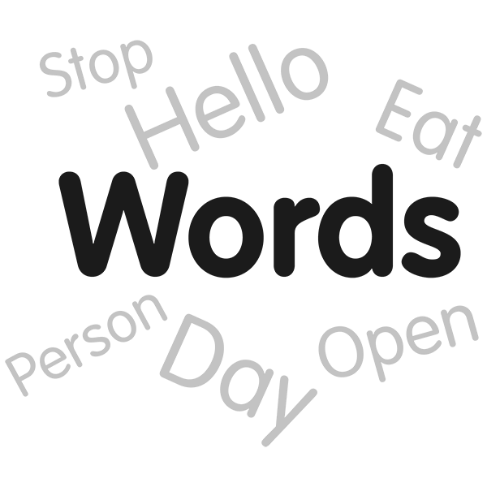 Scams often use words which:threaten youtease you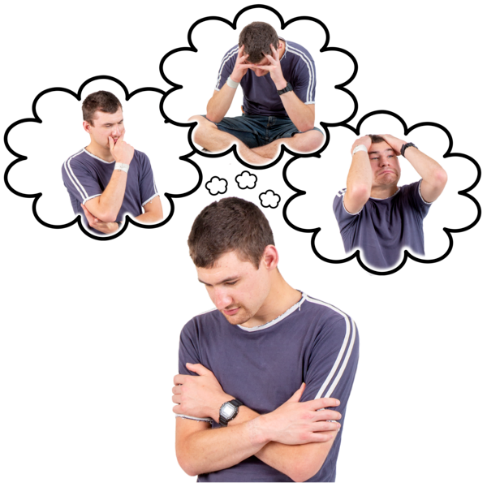 Scam messages often make you feel emotions like:panicfearhopecuriosity4. It offers something special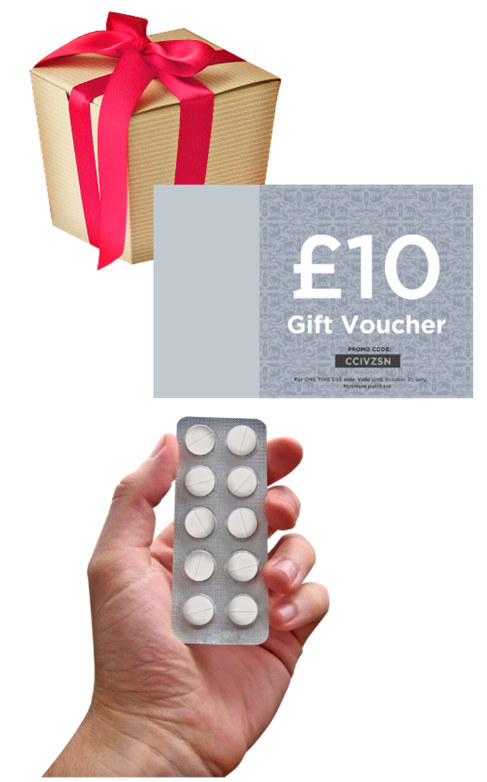 Scam messages often offer you something:special – like concert ticketsneeded – like moneyhoped for – like a medical cureexciting – like a good deal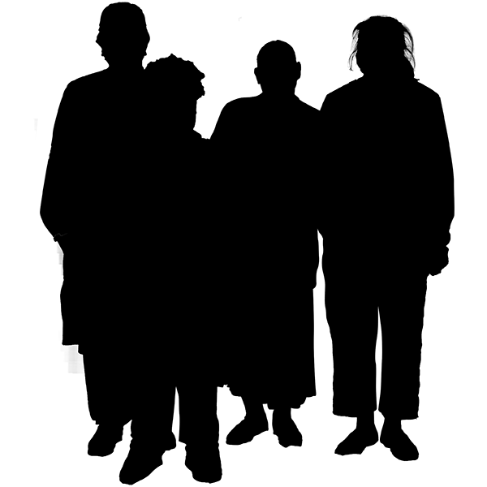 Criminals hope that this will make people reply to the scam message quickly.5. It is linked to what is going on in the news or in real life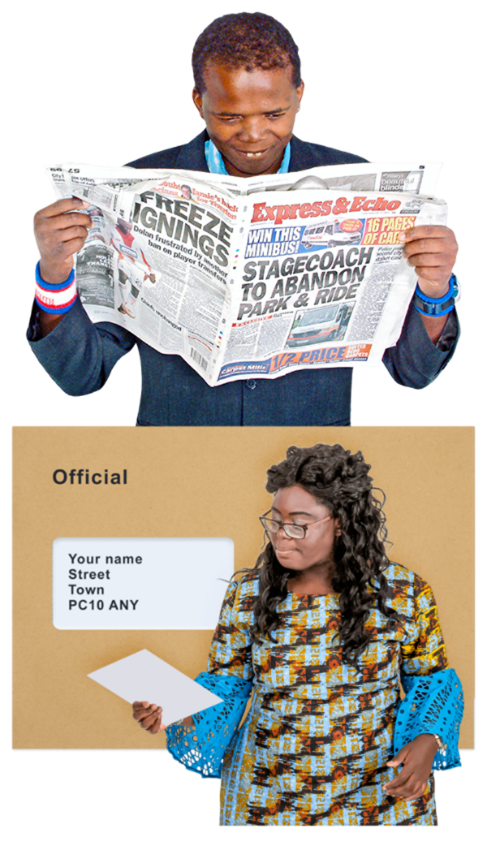 Scams are often linked to real life.They might be linked to:something that has just happened in the newssomething happening in real lifethe time of the year – like the end of the tax yearHow to check if a message is real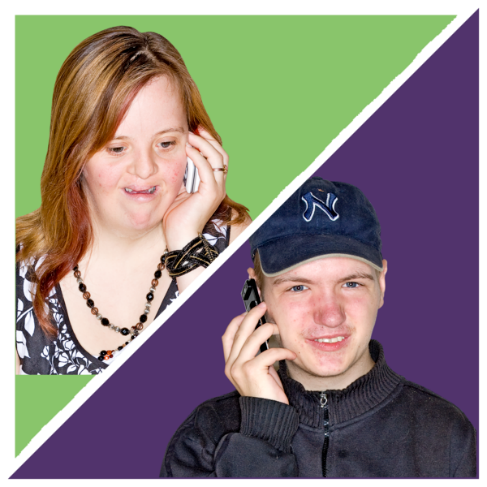 To check that a message is real and not a scam you must ask the organisation or person.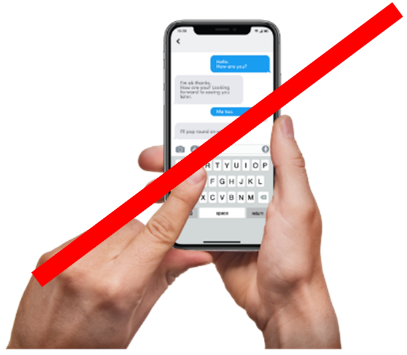 Don’t use the contact details from the scam message.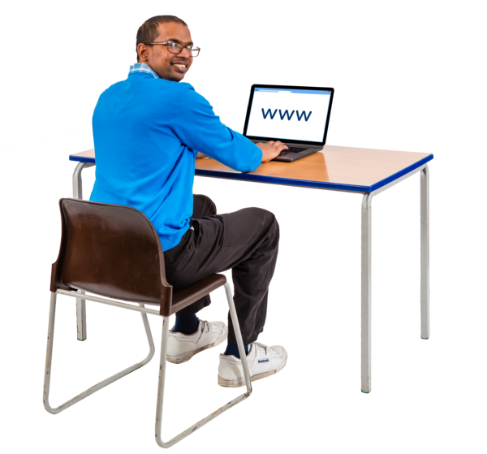 Find the real email address or phone number from their official website – and use it to ask the organisation if the message was from them or not.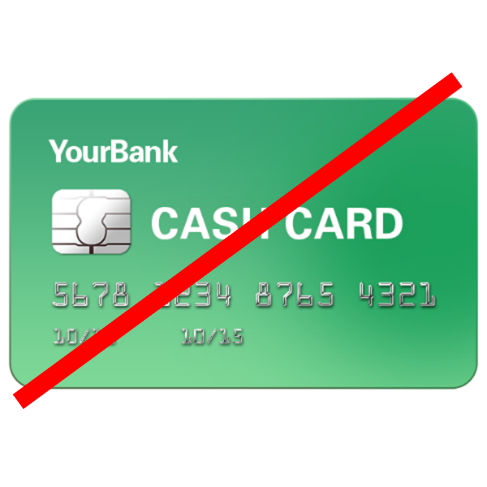 Remember that important organisations – like your bank – will never ask you to put your personal information in an email.How to be safer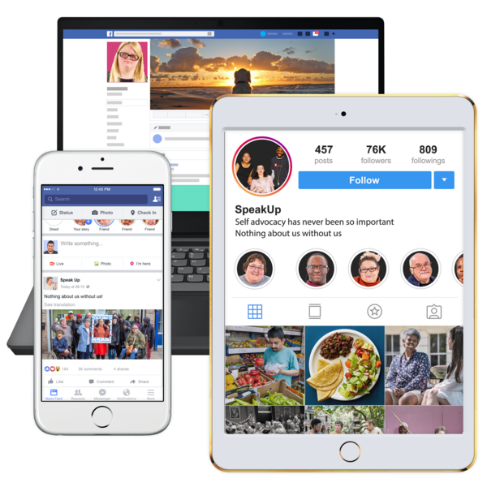 Criminals look at places like:your Facebook pagesyour Twitter pagesyour Instagram pagesother online information about you that can be found in a search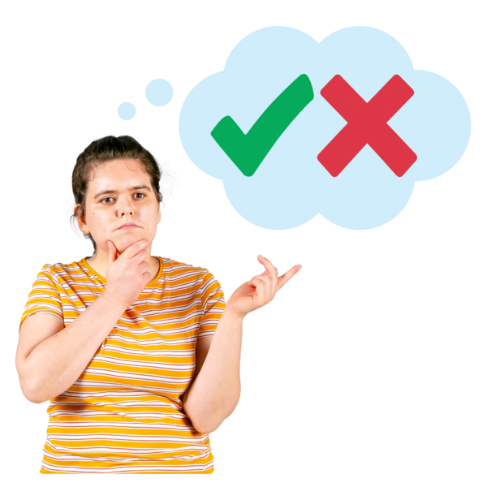 Decide what you want to put on these pages and what you want to stay private.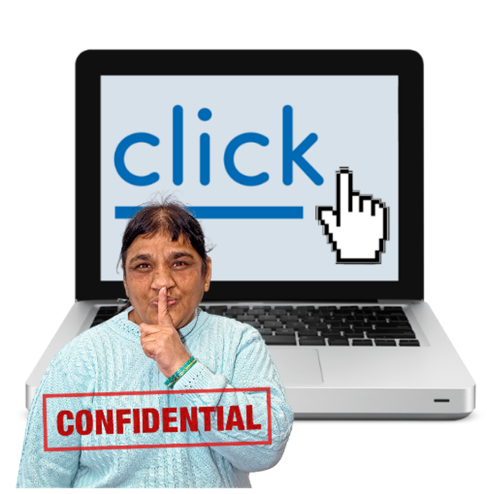 Use the privacy settings to decide:who can see your information who can’t your information